firma SVOBODA – Lučice,bývalá SVONA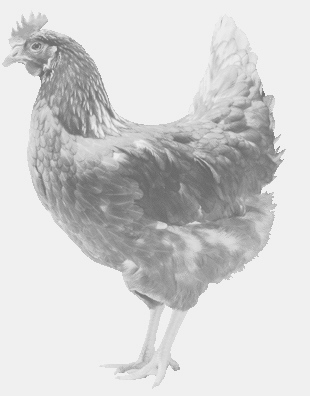 drůbežárna Mírovka, Vadín, 569489358, 777989857CHOVNÉ KUŘICEbarva červená a černáStáří:    14 - 18týdnůCena:   135,- - 155,- Kč/kuspátek 27. března 2015V 8.50h.– Čistáu obecního úřaduMožno objednat: 569 489 358svoboda.lucice@seznam.cz